Report to be read in conjunction with the Decision Notice.Report to be read in conjunction with the Decision Notice.Report to be read in conjunction with the Decision Notice.Report to be read in conjunction with the Decision Notice.Report to be read in conjunction with the Decision Notice.Report to be read in conjunction with the Decision Notice.Report to be read in conjunction with the Decision Notice.Report to be read in conjunction with the Decision Notice.Report to be read in conjunction with the Decision Notice.Report to be read in conjunction with the Decision Notice.Report to be read in conjunction with the Decision Notice.Report to be read in conjunction with the Decision Notice.Report to be read in conjunction with the Decision Notice.Report to be read in conjunction with the Decision Notice.Signed:Officer:BTBTBTBTDate:11/11/2021Manager:Manager:Date:Site Notice displayedN/APhotos uploadedPhotos uploadedPhotos uploadedPhotos uploadedYApplication Ref:Application Ref:Application Ref:3/2021/09393/2021/09393/2021/09393/2021/09393/2021/09393/2021/0939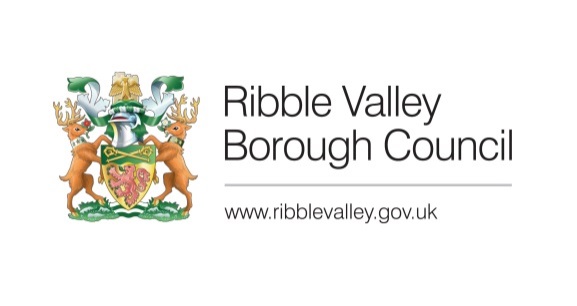 Date Inspected:Date Inspected:Date Inspected:3/3/20213/3/20213/3/20213/3/20213/3/20213/3/2021Officer:Officer:Officer:BTBTBTBTBTBTDELEGATED ITEM FILE REPORT: DELEGATED ITEM FILE REPORT: DELEGATED ITEM FILE REPORT: DELEGATED ITEM FILE REPORT: DELEGATED ITEM FILE REPORT: DELEGATED ITEM FILE REPORT: DELEGATED ITEM FILE REPORT: DELEGATED ITEM FILE REPORT: DELEGATED ITEM FILE REPORT: DecisionDecisionApprovalApprovalApprovalDevelopment Description:Development Description:Development Description:Development Description:Development Description:Siting of a Shepherds Hut for holiday accommodation.Siting of a Shepherds Hut for holiday accommodation.Siting of a Shepherds Hut for holiday accommodation.Siting of a Shepherds Hut for holiday accommodation.Siting of a Shepherds Hut for holiday accommodation.Siting of a Shepherds Hut for holiday accommodation.Siting of a Shepherds Hut for holiday accommodation.Siting of a Shepherds Hut for holiday accommodation.Siting of a Shepherds Hut for holiday accommodation.Site Address/Location:Site Address/Location:Site Address/Location:Site Address/Location:Site Address/Location:Hillcrest Farm, Startifants Lane, Chipping. PR3 2NPHillcrest Farm, Startifants Lane, Chipping. PR3 2NPHillcrest Farm, Startifants Lane, Chipping. PR3 2NPHillcrest Farm, Startifants Lane, Chipping. PR3 2NPHillcrest Farm, Startifants Lane, Chipping. PR3 2NPHillcrest Farm, Startifants Lane, Chipping. PR3 2NPHillcrest Farm, Startifants Lane, Chipping. PR3 2NPHillcrest Farm, Startifants Lane, Chipping. PR3 2NPHillcrest Farm, Startifants Lane, Chipping. PR3 2NPCONSULTATIONS: CONSULTATIONS: CONSULTATIONS: CONSULTATIONS: CONSULTATIONS: Parish/Town CouncilParish/Town CouncilParish/Town CouncilParish/Town CouncilParish/Town CouncilParish/Town CouncilParish/Town CouncilParish/Town CouncilParish/Town CouncilChipping Parish Council have no objections.Chipping Parish Council have no objections.Chipping Parish Council have no objections.Chipping Parish Council have no objections.Chipping Parish Council have no objections.Chipping Parish Council have no objections.Chipping Parish Council have no objections.Chipping Parish Council have no objections.Chipping Parish Council have no objections.Chipping Parish Council have no objections.Chipping Parish Council have no objections.Chipping Parish Council have no objections.Chipping Parish Council have no objections.Chipping Parish Council have no objections.CONSULTATIONS: CONSULTATIONS: CONSULTATIONS: CONSULTATIONS: CONSULTATIONS: Highways/Water Authority/Other BodiesHighways/Water Authority/Other BodiesHighways/Water Authority/Other BodiesHighways/Water Authority/Other BodiesHighways/Water Authority/Other BodiesHighways/Water Authority/Other BodiesHighways/Water Authority/Other BodiesHighways/Water Authority/Other BodiesHighways/Water Authority/Other BodiesLCC Highways: LCC Highways: LCC Highways: LCC Highways: LCC Highways: LCC Highways: LCC Highways: LCC Highways: LCC Highways: LCC Highways: LCC Highways: LCC Highways: LCC Highways: LCC Highways: No objections to the proposal.No objections to the proposal.No objections to the proposal.No objections to the proposal.No objections to the proposal.No objections to the proposal.No objections to the proposal.No objections to the proposal.No objections to the proposal.No objections to the proposal.No objections to the proposal.No objections to the proposal.No objections to the proposal.No objections to the proposal.RVBC Environmental Health: RVBC Environmental Health: RVBC Environmental Health: RVBC Environmental Health: RVBC Environmental Health: RVBC Environmental Health: RVBC Environmental Health: RVBC Environmental Health: RVBC Environmental Health: RVBC Environmental Health: RVBC Environmental Health: RVBC Environmental Health: RVBC Environmental Health: RVBC Environmental Health: No objections subject to the applicant acquiring the relevant licence under the Caravan Sites & Control of Development Act.No objections subject to the applicant acquiring the relevant licence under the Caravan Sites & Control of Development Act.No objections subject to the applicant acquiring the relevant licence under the Caravan Sites & Control of Development Act.No objections subject to the applicant acquiring the relevant licence under the Caravan Sites & Control of Development Act.No objections subject to the applicant acquiring the relevant licence under the Caravan Sites & Control of Development Act.No objections subject to the applicant acquiring the relevant licence under the Caravan Sites & Control of Development Act.No objections subject to the applicant acquiring the relevant licence under the Caravan Sites & Control of Development Act.No objections subject to the applicant acquiring the relevant licence under the Caravan Sites & Control of Development Act.No objections subject to the applicant acquiring the relevant licence under the Caravan Sites & Control of Development Act.No objections subject to the applicant acquiring the relevant licence under the Caravan Sites & Control of Development Act.No objections subject to the applicant acquiring the relevant licence under the Caravan Sites & Control of Development Act.No objections subject to the applicant acquiring the relevant licence under the Caravan Sites & Control of Development Act.No objections subject to the applicant acquiring the relevant licence under the Caravan Sites & Control of Development Act.No objections subject to the applicant acquiring the relevant licence under the Caravan Sites & Control of Development Act.CONSULTATIONS: CONSULTATIONS: CONSULTATIONS: CONSULTATIONS: CONSULTATIONS: Additional Representations.Additional Representations.Additional Representations.Additional Representations.Additional Representations.Additional Representations.Additional Representations.Additional Representations.Additional Representations.None.None.None.None.None.None.None.None.None.None.None.None.None.None.RELEVANT POLICIES AND SITE PLANNING HISTORY:RELEVANT POLICIES AND SITE PLANNING HISTORY:RELEVANT POLICIES AND SITE PLANNING HISTORY:RELEVANT POLICIES AND SITE PLANNING HISTORY:RELEVANT POLICIES AND SITE PLANNING HISTORY:RELEVANT POLICIES AND SITE PLANNING HISTORY:RELEVANT POLICIES AND SITE PLANNING HISTORY:RELEVANT POLICIES AND SITE PLANNING HISTORY:RELEVANT POLICIES AND SITE PLANNING HISTORY:RELEVANT POLICIES AND SITE PLANNING HISTORY:RELEVANT POLICIES AND SITE PLANNING HISTORY:RELEVANT POLICIES AND SITE PLANNING HISTORY:RELEVANT POLICIES AND SITE PLANNING HISTORY:RELEVANT POLICIES AND SITE PLANNING HISTORY:Ribble Valley Core Strategy:Key Statement DS1 - Development Strategy Key Statement DS2 - Presumption in Favour of Sustainable DevelopmentKey Statement EN2 – LandscapeKey Statement EC3 - Visitor EconomyPolicy DMG1 – General Considerations Policy DMG2 – Strategic Considerations Policy DMB1 - Supporting Business Growth And The Local EconomyPolicy DMB3 - Recreation And Tourism DevelopmentNational Planning Policy Framework (NPPF)Ribble Valley Core Strategy:Key Statement DS1 - Development Strategy Key Statement DS2 - Presumption in Favour of Sustainable DevelopmentKey Statement EN2 – LandscapeKey Statement EC3 - Visitor EconomyPolicy DMG1 – General Considerations Policy DMG2 – Strategic Considerations Policy DMB1 - Supporting Business Growth And The Local EconomyPolicy DMB3 - Recreation And Tourism DevelopmentNational Planning Policy Framework (NPPF)Ribble Valley Core Strategy:Key Statement DS1 - Development Strategy Key Statement DS2 - Presumption in Favour of Sustainable DevelopmentKey Statement EN2 – LandscapeKey Statement EC3 - Visitor EconomyPolicy DMG1 – General Considerations Policy DMG2 – Strategic Considerations Policy DMB1 - Supporting Business Growth And The Local EconomyPolicy DMB3 - Recreation And Tourism DevelopmentNational Planning Policy Framework (NPPF)Ribble Valley Core Strategy:Key Statement DS1 - Development Strategy Key Statement DS2 - Presumption in Favour of Sustainable DevelopmentKey Statement EN2 – LandscapeKey Statement EC3 - Visitor EconomyPolicy DMG1 – General Considerations Policy DMG2 – Strategic Considerations Policy DMB1 - Supporting Business Growth And The Local EconomyPolicy DMB3 - Recreation And Tourism DevelopmentNational Planning Policy Framework (NPPF)Ribble Valley Core Strategy:Key Statement DS1 - Development Strategy Key Statement DS2 - Presumption in Favour of Sustainable DevelopmentKey Statement EN2 – LandscapeKey Statement EC3 - Visitor EconomyPolicy DMG1 – General Considerations Policy DMG2 – Strategic Considerations Policy DMB1 - Supporting Business Growth And The Local EconomyPolicy DMB3 - Recreation And Tourism DevelopmentNational Planning Policy Framework (NPPF)Ribble Valley Core Strategy:Key Statement DS1 - Development Strategy Key Statement DS2 - Presumption in Favour of Sustainable DevelopmentKey Statement EN2 – LandscapeKey Statement EC3 - Visitor EconomyPolicy DMG1 – General Considerations Policy DMG2 – Strategic Considerations Policy DMB1 - Supporting Business Growth And The Local EconomyPolicy DMB3 - Recreation And Tourism DevelopmentNational Planning Policy Framework (NPPF)Ribble Valley Core Strategy:Key Statement DS1 - Development Strategy Key Statement DS2 - Presumption in Favour of Sustainable DevelopmentKey Statement EN2 – LandscapeKey Statement EC3 - Visitor EconomyPolicy DMG1 – General Considerations Policy DMG2 – Strategic Considerations Policy DMB1 - Supporting Business Growth And The Local EconomyPolicy DMB3 - Recreation And Tourism DevelopmentNational Planning Policy Framework (NPPF)Ribble Valley Core Strategy:Key Statement DS1 - Development Strategy Key Statement DS2 - Presumption in Favour of Sustainable DevelopmentKey Statement EN2 – LandscapeKey Statement EC3 - Visitor EconomyPolicy DMG1 – General Considerations Policy DMG2 – Strategic Considerations Policy DMB1 - Supporting Business Growth And The Local EconomyPolicy DMB3 - Recreation And Tourism DevelopmentNational Planning Policy Framework (NPPF)Ribble Valley Core Strategy:Key Statement DS1 - Development Strategy Key Statement DS2 - Presumption in Favour of Sustainable DevelopmentKey Statement EN2 – LandscapeKey Statement EC3 - Visitor EconomyPolicy DMG1 – General Considerations Policy DMG2 – Strategic Considerations Policy DMB1 - Supporting Business Growth And The Local EconomyPolicy DMB3 - Recreation And Tourism DevelopmentNational Planning Policy Framework (NPPF)Ribble Valley Core Strategy:Key Statement DS1 - Development Strategy Key Statement DS2 - Presumption in Favour of Sustainable DevelopmentKey Statement EN2 – LandscapeKey Statement EC3 - Visitor EconomyPolicy DMG1 – General Considerations Policy DMG2 – Strategic Considerations Policy DMB1 - Supporting Business Growth And The Local EconomyPolicy DMB3 - Recreation And Tourism DevelopmentNational Planning Policy Framework (NPPF)Ribble Valley Core Strategy:Key Statement DS1 - Development Strategy Key Statement DS2 - Presumption in Favour of Sustainable DevelopmentKey Statement EN2 – LandscapeKey Statement EC3 - Visitor EconomyPolicy DMG1 – General Considerations Policy DMG2 – Strategic Considerations Policy DMB1 - Supporting Business Growth And The Local EconomyPolicy DMB3 - Recreation And Tourism DevelopmentNational Planning Policy Framework (NPPF)Ribble Valley Core Strategy:Key Statement DS1 - Development Strategy Key Statement DS2 - Presumption in Favour of Sustainable DevelopmentKey Statement EN2 – LandscapeKey Statement EC3 - Visitor EconomyPolicy DMG1 – General Considerations Policy DMG2 – Strategic Considerations Policy DMB1 - Supporting Business Growth And The Local EconomyPolicy DMB3 - Recreation And Tourism DevelopmentNational Planning Policy Framework (NPPF)Ribble Valley Core Strategy:Key Statement DS1 - Development Strategy Key Statement DS2 - Presumption in Favour of Sustainable DevelopmentKey Statement EN2 – LandscapeKey Statement EC3 - Visitor EconomyPolicy DMG1 – General Considerations Policy DMG2 – Strategic Considerations Policy DMB1 - Supporting Business Growth And The Local EconomyPolicy DMB3 - Recreation And Tourism DevelopmentNational Planning Policy Framework (NPPF)Ribble Valley Core Strategy:Key Statement DS1 - Development Strategy Key Statement DS2 - Presumption in Favour of Sustainable DevelopmentKey Statement EN2 – LandscapeKey Statement EC3 - Visitor EconomyPolicy DMG1 – General Considerations Policy DMG2 – Strategic Considerations Policy DMB1 - Supporting Business Growth And The Local EconomyPolicy DMB3 - Recreation And Tourism DevelopmentNational Planning Policy Framework (NPPF)Relevant Planning History:3/2004/0292:Replacement agricultural building for beef cattle (Approved)3/2006/0472:Replacement agricultural storage building (Permission Not Required)3/2008/0798:Agricultural building for hay, straw and feedstuffs (Approved)3/2014/0285:Erection of one new multi-purpose agricultural building (Approved)3/2017/0194:Change of use of existing agricultural building (including partial demolition) to livery stables and change of use of agricultural land to form sand paddock (Approved)3/2019/0558:Siting of mobile home for holiday accommodation (Approved)3/2021/0170:Erection of stable block for private use (Approved)Relevant Planning History:3/2004/0292:Replacement agricultural building for beef cattle (Approved)3/2006/0472:Replacement agricultural storage building (Permission Not Required)3/2008/0798:Agricultural building for hay, straw and feedstuffs (Approved)3/2014/0285:Erection of one new multi-purpose agricultural building (Approved)3/2017/0194:Change of use of existing agricultural building (including partial demolition) to livery stables and change of use of agricultural land to form sand paddock (Approved)3/2019/0558:Siting of mobile home for holiday accommodation (Approved)3/2021/0170:Erection of stable block for private use (Approved)Relevant Planning History:3/2004/0292:Replacement agricultural building for beef cattle (Approved)3/2006/0472:Replacement agricultural storage building (Permission Not Required)3/2008/0798:Agricultural building for hay, straw and feedstuffs (Approved)3/2014/0285:Erection of one new multi-purpose agricultural building (Approved)3/2017/0194:Change of use of existing agricultural building (including partial demolition) to livery stables and change of use of agricultural land to form sand paddock (Approved)3/2019/0558:Siting of mobile home for holiday accommodation (Approved)3/2021/0170:Erection of stable block for private use (Approved)Relevant Planning History:3/2004/0292:Replacement agricultural building for beef cattle (Approved)3/2006/0472:Replacement agricultural storage building (Permission Not Required)3/2008/0798:Agricultural building for hay, straw and feedstuffs (Approved)3/2014/0285:Erection of one new multi-purpose agricultural building (Approved)3/2017/0194:Change of use of existing agricultural building (including partial demolition) to livery stables and change of use of agricultural land to form sand paddock (Approved)3/2019/0558:Siting of mobile home for holiday accommodation (Approved)3/2021/0170:Erection of stable block for private use (Approved)Relevant Planning History:3/2004/0292:Replacement agricultural building for beef cattle (Approved)3/2006/0472:Replacement agricultural storage building (Permission Not Required)3/2008/0798:Agricultural building for hay, straw and feedstuffs (Approved)3/2014/0285:Erection of one new multi-purpose agricultural building (Approved)3/2017/0194:Change of use of existing agricultural building (including partial demolition) to livery stables and change of use of agricultural land to form sand paddock (Approved)3/2019/0558:Siting of mobile home for holiday accommodation (Approved)3/2021/0170:Erection of stable block for private use (Approved)Relevant Planning History:3/2004/0292:Replacement agricultural building for beef cattle (Approved)3/2006/0472:Replacement agricultural storage building (Permission Not Required)3/2008/0798:Agricultural building for hay, straw and feedstuffs (Approved)3/2014/0285:Erection of one new multi-purpose agricultural building (Approved)3/2017/0194:Change of use of existing agricultural building (including partial demolition) to livery stables and change of use of agricultural land to form sand paddock (Approved)3/2019/0558:Siting of mobile home for holiday accommodation (Approved)3/2021/0170:Erection of stable block for private use (Approved)Relevant Planning History:3/2004/0292:Replacement agricultural building for beef cattle (Approved)3/2006/0472:Replacement agricultural storage building (Permission Not Required)3/2008/0798:Agricultural building for hay, straw and feedstuffs (Approved)3/2014/0285:Erection of one new multi-purpose agricultural building (Approved)3/2017/0194:Change of use of existing agricultural building (including partial demolition) to livery stables and change of use of agricultural land to form sand paddock (Approved)3/2019/0558:Siting of mobile home for holiday accommodation (Approved)3/2021/0170:Erection of stable block for private use (Approved)Relevant Planning History:3/2004/0292:Replacement agricultural building for beef cattle (Approved)3/2006/0472:Replacement agricultural storage building (Permission Not Required)3/2008/0798:Agricultural building for hay, straw and feedstuffs (Approved)3/2014/0285:Erection of one new multi-purpose agricultural building (Approved)3/2017/0194:Change of use of existing agricultural building (including partial demolition) to livery stables and change of use of agricultural land to form sand paddock (Approved)3/2019/0558:Siting of mobile home for holiday accommodation (Approved)3/2021/0170:Erection of stable block for private use (Approved)Relevant Planning History:3/2004/0292:Replacement agricultural building for beef cattle (Approved)3/2006/0472:Replacement agricultural storage building (Permission Not Required)3/2008/0798:Agricultural building for hay, straw and feedstuffs (Approved)3/2014/0285:Erection of one new multi-purpose agricultural building (Approved)3/2017/0194:Change of use of existing agricultural building (including partial demolition) to livery stables and change of use of agricultural land to form sand paddock (Approved)3/2019/0558:Siting of mobile home for holiday accommodation (Approved)3/2021/0170:Erection of stable block for private use (Approved)Relevant Planning History:3/2004/0292:Replacement agricultural building for beef cattle (Approved)3/2006/0472:Replacement agricultural storage building (Permission Not Required)3/2008/0798:Agricultural building for hay, straw and feedstuffs (Approved)3/2014/0285:Erection of one new multi-purpose agricultural building (Approved)3/2017/0194:Change of use of existing agricultural building (including partial demolition) to livery stables and change of use of agricultural land to form sand paddock (Approved)3/2019/0558:Siting of mobile home for holiday accommodation (Approved)3/2021/0170:Erection of stable block for private use (Approved)Relevant Planning History:3/2004/0292:Replacement agricultural building for beef cattle (Approved)3/2006/0472:Replacement agricultural storage building (Permission Not Required)3/2008/0798:Agricultural building for hay, straw and feedstuffs (Approved)3/2014/0285:Erection of one new multi-purpose agricultural building (Approved)3/2017/0194:Change of use of existing agricultural building (including partial demolition) to livery stables and change of use of agricultural land to form sand paddock (Approved)3/2019/0558:Siting of mobile home for holiday accommodation (Approved)3/2021/0170:Erection of stable block for private use (Approved)Relevant Planning History:3/2004/0292:Replacement agricultural building for beef cattle (Approved)3/2006/0472:Replacement agricultural storage building (Permission Not Required)3/2008/0798:Agricultural building for hay, straw and feedstuffs (Approved)3/2014/0285:Erection of one new multi-purpose agricultural building (Approved)3/2017/0194:Change of use of existing agricultural building (including partial demolition) to livery stables and change of use of agricultural land to form sand paddock (Approved)3/2019/0558:Siting of mobile home for holiday accommodation (Approved)3/2021/0170:Erection of stable block for private use (Approved)Relevant Planning History:3/2004/0292:Replacement agricultural building for beef cattle (Approved)3/2006/0472:Replacement agricultural storage building (Permission Not Required)3/2008/0798:Agricultural building for hay, straw and feedstuffs (Approved)3/2014/0285:Erection of one new multi-purpose agricultural building (Approved)3/2017/0194:Change of use of existing agricultural building (including partial demolition) to livery stables and change of use of agricultural land to form sand paddock (Approved)3/2019/0558:Siting of mobile home for holiday accommodation (Approved)3/2021/0170:Erection of stable block for private use (Approved)Relevant Planning History:3/2004/0292:Replacement agricultural building for beef cattle (Approved)3/2006/0472:Replacement agricultural storage building (Permission Not Required)3/2008/0798:Agricultural building for hay, straw and feedstuffs (Approved)3/2014/0285:Erection of one new multi-purpose agricultural building (Approved)3/2017/0194:Change of use of existing agricultural building (including partial demolition) to livery stables and change of use of agricultural land to form sand paddock (Approved)3/2019/0558:Siting of mobile home for holiday accommodation (Approved)3/2021/0170:Erection of stable block for private use (Approved)ASSESSMENT OF PROPOSED DEVELOPMENT:ASSESSMENT OF PROPOSED DEVELOPMENT:ASSESSMENT OF PROPOSED DEVELOPMENT:ASSESSMENT OF PROPOSED DEVELOPMENT:ASSESSMENT OF PROPOSED DEVELOPMENT:ASSESSMENT OF PROPOSED DEVELOPMENT:ASSESSMENT OF PROPOSED DEVELOPMENT:ASSESSMENT OF PROPOSED DEVELOPMENT:ASSESSMENT OF PROPOSED DEVELOPMENT:ASSESSMENT OF PROPOSED DEVELOPMENT:ASSESSMENT OF PROPOSED DEVELOPMENT:ASSESSMENT OF PROPOSED DEVELOPMENT:ASSESSMENT OF PROPOSED DEVELOPMENT:ASSESSMENT OF PROPOSED DEVELOPMENT:Site Description and Surrounding Area:The proposal site relates to a farmstead that is situated approximately 2 miles outside the village of Chipping. The proposal site contains a farmhouse and several agricultural buildings. The surrounding area is largely characterised by agricultural fields, open countryside and other farmsteads.Site Description and Surrounding Area:The proposal site relates to a farmstead that is situated approximately 2 miles outside the village of Chipping. The proposal site contains a farmhouse and several agricultural buildings. The surrounding area is largely characterised by agricultural fields, open countryside and other farmsteads.Site Description and Surrounding Area:The proposal site relates to a farmstead that is situated approximately 2 miles outside the village of Chipping. The proposal site contains a farmhouse and several agricultural buildings. The surrounding area is largely characterised by agricultural fields, open countryside and other farmsteads.Site Description and Surrounding Area:The proposal site relates to a farmstead that is situated approximately 2 miles outside the village of Chipping. The proposal site contains a farmhouse and several agricultural buildings. The surrounding area is largely characterised by agricultural fields, open countryside and other farmsteads.Site Description and Surrounding Area:The proposal site relates to a farmstead that is situated approximately 2 miles outside the village of Chipping. The proposal site contains a farmhouse and several agricultural buildings. The surrounding area is largely characterised by agricultural fields, open countryside and other farmsteads.Site Description and Surrounding Area:The proposal site relates to a farmstead that is situated approximately 2 miles outside the village of Chipping. The proposal site contains a farmhouse and several agricultural buildings. The surrounding area is largely characterised by agricultural fields, open countryside and other farmsteads.Site Description and Surrounding Area:The proposal site relates to a farmstead that is situated approximately 2 miles outside the village of Chipping. The proposal site contains a farmhouse and several agricultural buildings. The surrounding area is largely characterised by agricultural fields, open countryside and other farmsteads.Site Description and Surrounding Area:The proposal site relates to a farmstead that is situated approximately 2 miles outside the village of Chipping. The proposal site contains a farmhouse and several agricultural buildings. The surrounding area is largely characterised by agricultural fields, open countryside and other farmsteads.Site Description and Surrounding Area:The proposal site relates to a farmstead that is situated approximately 2 miles outside the village of Chipping. The proposal site contains a farmhouse and several agricultural buildings. The surrounding area is largely characterised by agricultural fields, open countryside and other farmsteads.Site Description and Surrounding Area:The proposal site relates to a farmstead that is situated approximately 2 miles outside the village of Chipping. The proposal site contains a farmhouse and several agricultural buildings. The surrounding area is largely characterised by agricultural fields, open countryside and other farmsteads.Site Description and Surrounding Area:The proposal site relates to a farmstead that is situated approximately 2 miles outside the village of Chipping. The proposal site contains a farmhouse and several agricultural buildings. The surrounding area is largely characterised by agricultural fields, open countryside and other farmsteads.Site Description and Surrounding Area:The proposal site relates to a farmstead that is situated approximately 2 miles outside the village of Chipping. The proposal site contains a farmhouse and several agricultural buildings. The surrounding area is largely characterised by agricultural fields, open countryside and other farmsteads.Site Description and Surrounding Area:The proposal site relates to a farmstead that is situated approximately 2 miles outside the village of Chipping. The proposal site contains a farmhouse and several agricultural buildings. The surrounding area is largely characterised by agricultural fields, open countryside and other farmsteads.Site Description and Surrounding Area:The proposal site relates to a farmstead that is situated approximately 2 miles outside the village of Chipping. The proposal site contains a farmhouse and several agricultural buildings. The surrounding area is largely characterised by agricultural fields, open countryside and other farmsteads.Proposed Development for which consent is sought:Consent is sought for the erection of a shepherds hut for use as holiday accommodation.Proposed Development for which consent is sought:Consent is sought for the erection of a shepherds hut for use as holiday accommodation.Proposed Development for which consent is sought:Consent is sought for the erection of a shepherds hut for use as holiday accommodation.Proposed Development for which consent is sought:Consent is sought for the erection of a shepherds hut for use as holiday accommodation.Proposed Development for which consent is sought:Consent is sought for the erection of a shepherds hut for use as holiday accommodation.Proposed Development for which consent is sought:Consent is sought for the erection of a shepherds hut for use as holiday accommodation.Proposed Development for which consent is sought:Consent is sought for the erection of a shepherds hut for use as holiday accommodation.Proposed Development for which consent is sought:Consent is sought for the erection of a shepherds hut for use as holiday accommodation.Proposed Development for which consent is sought:Consent is sought for the erection of a shepherds hut for use as holiday accommodation.Proposed Development for which consent is sought:Consent is sought for the erection of a shepherds hut for use as holiday accommodation.Proposed Development for which consent is sought:Consent is sought for the erection of a shepherds hut for use as holiday accommodation.Proposed Development for which consent is sought:Consent is sought for the erection of a shepherds hut for use as holiday accommodation.Proposed Development for which consent is sought:Consent is sought for the erection of a shepherds hut for use as holiday accommodation.Proposed Development for which consent is sought:Consent is sought for the erection of a shepherds hut for use as holiday accommodation.Principle of development:Policy DMB1 generally seeks to support business growth and the local economy while Policy DMB3 relates specifically to recreation and tourism uses. With regards to Policy DMB1, the submitted application states that the proposed shepherds hut would satisfy the demand for holiday accommodation in the area which in turn would be beneficial to the local economy. Policy DMB3 requires new tourism development to be physically well related to an existing main settlement or village or to an existing group of buildings, except where the proposed facilities are required in conjunction with a particular countryside attraction. The proposal site falls outside of an existing settlement / village however the proposed shepherds hut would relate to an existing group of buildings in as much that it would be located directly adjacent to an existing group of agricultural buildings as well as being sited approximately 35 metres to the North-east of Hillcrest Farm. Policy DMG2 of the Ribble Valley Core Strategy states that proposals for development outside the defined settlement areas can be considered as justifiable if ‘the development is for small scale tourism or recreational developments appropriate to a rural area.’ The proposed shepherds hut would be used a small scale holiday letting unit providing a modest level of accommodation therefore the proposal would be in accordance with the above requirement. In view of the above, the principle of an additional holiday unit on this established site would comply with the requirements of Policies DMG2, DMB1 and DMB3 of the RVBC Core Strategy. It must however be reiterated that the application seeks consent for holiday accommodation and that the unit is not to be used as permanent or primary living accommodation. Accordingly, additional planning conditions have been implemented to the consent to ensure that the approved unit is for holiday use only. The proposal site also lies within the Forest of Bowland Area of Outstanding Natural Beauty therefore additional consideration will be given towards the effect of the proposal on the visual character of the surrounding landscape.Principle of development:Policy DMB1 generally seeks to support business growth and the local economy while Policy DMB3 relates specifically to recreation and tourism uses. With regards to Policy DMB1, the submitted application states that the proposed shepherds hut would satisfy the demand for holiday accommodation in the area which in turn would be beneficial to the local economy. Policy DMB3 requires new tourism development to be physically well related to an existing main settlement or village or to an existing group of buildings, except where the proposed facilities are required in conjunction with a particular countryside attraction. The proposal site falls outside of an existing settlement / village however the proposed shepherds hut would relate to an existing group of buildings in as much that it would be located directly adjacent to an existing group of agricultural buildings as well as being sited approximately 35 metres to the North-east of Hillcrest Farm. Policy DMG2 of the Ribble Valley Core Strategy states that proposals for development outside the defined settlement areas can be considered as justifiable if ‘the development is for small scale tourism or recreational developments appropriate to a rural area.’ The proposed shepherds hut would be used a small scale holiday letting unit providing a modest level of accommodation therefore the proposal would be in accordance with the above requirement. In view of the above, the principle of an additional holiday unit on this established site would comply with the requirements of Policies DMG2, DMB1 and DMB3 of the RVBC Core Strategy. It must however be reiterated that the application seeks consent for holiday accommodation and that the unit is not to be used as permanent or primary living accommodation. Accordingly, additional planning conditions have been implemented to the consent to ensure that the approved unit is for holiday use only. The proposal site also lies within the Forest of Bowland Area of Outstanding Natural Beauty therefore additional consideration will be given towards the effect of the proposal on the visual character of the surrounding landscape.Principle of development:Policy DMB1 generally seeks to support business growth and the local economy while Policy DMB3 relates specifically to recreation and tourism uses. With regards to Policy DMB1, the submitted application states that the proposed shepherds hut would satisfy the demand for holiday accommodation in the area which in turn would be beneficial to the local economy. Policy DMB3 requires new tourism development to be physically well related to an existing main settlement or village or to an existing group of buildings, except where the proposed facilities are required in conjunction with a particular countryside attraction. The proposal site falls outside of an existing settlement / village however the proposed shepherds hut would relate to an existing group of buildings in as much that it would be located directly adjacent to an existing group of agricultural buildings as well as being sited approximately 35 metres to the North-east of Hillcrest Farm. Policy DMG2 of the Ribble Valley Core Strategy states that proposals for development outside the defined settlement areas can be considered as justifiable if ‘the development is for small scale tourism or recreational developments appropriate to a rural area.’ The proposed shepherds hut would be used a small scale holiday letting unit providing a modest level of accommodation therefore the proposal would be in accordance with the above requirement. In view of the above, the principle of an additional holiday unit on this established site would comply with the requirements of Policies DMG2, DMB1 and DMB3 of the RVBC Core Strategy. It must however be reiterated that the application seeks consent for holiday accommodation and that the unit is not to be used as permanent or primary living accommodation. Accordingly, additional planning conditions have been implemented to the consent to ensure that the approved unit is for holiday use only. The proposal site also lies within the Forest of Bowland Area of Outstanding Natural Beauty therefore additional consideration will be given towards the effect of the proposal on the visual character of the surrounding landscape.Principle of development:Policy DMB1 generally seeks to support business growth and the local economy while Policy DMB3 relates specifically to recreation and tourism uses. With regards to Policy DMB1, the submitted application states that the proposed shepherds hut would satisfy the demand for holiday accommodation in the area which in turn would be beneficial to the local economy. Policy DMB3 requires new tourism development to be physically well related to an existing main settlement or village or to an existing group of buildings, except where the proposed facilities are required in conjunction with a particular countryside attraction. The proposal site falls outside of an existing settlement / village however the proposed shepherds hut would relate to an existing group of buildings in as much that it would be located directly adjacent to an existing group of agricultural buildings as well as being sited approximately 35 metres to the North-east of Hillcrest Farm. Policy DMG2 of the Ribble Valley Core Strategy states that proposals for development outside the defined settlement areas can be considered as justifiable if ‘the development is for small scale tourism or recreational developments appropriate to a rural area.’ The proposed shepherds hut would be used a small scale holiday letting unit providing a modest level of accommodation therefore the proposal would be in accordance with the above requirement. In view of the above, the principle of an additional holiday unit on this established site would comply with the requirements of Policies DMG2, DMB1 and DMB3 of the RVBC Core Strategy. It must however be reiterated that the application seeks consent for holiday accommodation and that the unit is not to be used as permanent or primary living accommodation. Accordingly, additional planning conditions have been implemented to the consent to ensure that the approved unit is for holiday use only. The proposal site also lies within the Forest of Bowland Area of Outstanding Natural Beauty therefore additional consideration will be given towards the effect of the proposal on the visual character of the surrounding landscape.Principle of development:Policy DMB1 generally seeks to support business growth and the local economy while Policy DMB3 relates specifically to recreation and tourism uses. With regards to Policy DMB1, the submitted application states that the proposed shepherds hut would satisfy the demand for holiday accommodation in the area which in turn would be beneficial to the local economy. Policy DMB3 requires new tourism development to be physically well related to an existing main settlement or village or to an existing group of buildings, except where the proposed facilities are required in conjunction with a particular countryside attraction. The proposal site falls outside of an existing settlement / village however the proposed shepherds hut would relate to an existing group of buildings in as much that it would be located directly adjacent to an existing group of agricultural buildings as well as being sited approximately 35 metres to the North-east of Hillcrest Farm. Policy DMG2 of the Ribble Valley Core Strategy states that proposals for development outside the defined settlement areas can be considered as justifiable if ‘the development is for small scale tourism or recreational developments appropriate to a rural area.’ The proposed shepherds hut would be used a small scale holiday letting unit providing a modest level of accommodation therefore the proposal would be in accordance with the above requirement. In view of the above, the principle of an additional holiday unit on this established site would comply with the requirements of Policies DMG2, DMB1 and DMB3 of the RVBC Core Strategy. It must however be reiterated that the application seeks consent for holiday accommodation and that the unit is not to be used as permanent or primary living accommodation. Accordingly, additional planning conditions have been implemented to the consent to ensure that the approved unit is for holiday use only. The proposal site also lies within the Forest of Bowland Area of Outstanding Natural Beauty therefore additional consideration will be given towards the effect of the proposal on the visual character of the surrounding landscape.Principle of development:Policy DMB1 generally seeks to support business growth and the local economy while Policy DMB3 relates specifically to recreation and tourism uses. With regards to Policy DMB1, the submitted application states that the proposed shepherds hut would satisfy the demand for holiday accommodation in the area which in turn would be beneficial to the local economy. Policy DMB3 requires new tourism development to be physically well related to an existing main settlement or village or to an existing group of buildings, except where the proposed facilities are required in conjunction with a particular countryside attraction. The proposal site falls outside of an existing settlement / village however the proposed shepherds hut would relate to an existing group of buildings in as much that it would be located directly adjacent to an existing group of agricultural buildings as well as being sited approximately 35 metres to the North-east of Hillcrest Farm. Policy DMG2 of the Ribble Valley Core Strategy states that proposals for development outside the defined settlement areas can be considered as justifiable if ‘the development is for small scale tourism or recreational developments appropriate to a rural area.’ The proposed shepherds hut would be used a small scale holiday letting unit providing a modest level of accommodation therefore the proposal would be in accordance with the above requirement. In view of the above, the principle of an additional holiday unit on this established site would comply with the requirements of Policies DMG2, DMB1 and DMB3 of the RVBC Core Strategy. It must however be reiterated that the application seeks consent for holiday accommodation and that the unit is not to be used as permanent or primary living accommodation. Accordingly, additional planning conditions have been implemented to the consent to ensure that the approved unit is for holiday use only. The proposal site also lies within the Forest of Bowland Area of Outstanding Natural Beauty therefore additional consideration will be given towards the effect of the proposal on the visual character of the surrounding landscape.Principle of development:Policy DMB1 generally seeks to support business growth and the local economy while Policy DMB3 relates specifically to recreation and tourism uses. With regards to Policy DMB1, the submitted application states that the proposed shepherds hut would satisfy the demand for holiday accommodation in the area which in turn would be beneficial to the local economy. Policy DMB3 requires new tourism development to be physically well related to an existing main settlement or village or to an existing group of buildings, except where the proposed facilities are required in conjunction with a particular countryside attraction. The proposal site falls outside of an existing settlement / village however the proposed shepherds hut would relate to an existing group of buildings in as much that it would be located directly adjacent to an existing group of agricultural buildings as well as being sited approximately 35 metres to the North-east of Hillcrest Farm. Policy DMG2 of the Ribble Valley Core Strategy states that proposals for development outside the defined settlement areas can be considered as justifiable if ‘the development is for small scale tourism or recreational developments appropriate to a rural area.’ The proposed shepherds hut would be used a small scale holiday letting unit providing a modest level of accommodation therefore the proposal would be in accordance with the above requirement. In view of the above, the principle of an additional holiday unit on this established site would comply with the requirements of Policies DMG2, DMB1 and DMB3 of the RVBC Core Strategy. It must however be reiterated that the application seeks consent for holiday accommodation and that the unit is not to be used as permanent or primary living accommodation. Accordingly, additional planning conditions have been implemented to the consent to ensure that the approved unit is for holiday use only. The proposal site also lies within the Forest of Bowland Area of Outstanding Natural Beauty therefore additional consideration will be given towards the effect of the proposal on the visual character of the surrounding landscape.Principle of development:Policy DMB1 generally seeks to support business growth and the local economy while Policy DMB3 relates specifically to recreation and tourism uses. With regards to Policy DMB1, the submitted application states that the proposed shepherds hut would satisfy the demand for holiday accommodation in the area which in turn would be beneficial to the local economy. Policy DMB3 requires new tourism development to be physically well related to an existing main settlement or village or to an existing group of buildings, except where the proposed facilities are required in conjunction with a particular countryside attraction. The proposal site falls outside of an existing settlement / village however the proposed shepherds hut would relate to an existing group of buildings in as much that it would be located directly adjacent to an existing group of agricultural buildings as well as being sited approximately 35 metres to the North-east of Hillcrest Farm. Policy DMG2 of the Ribble Valley Core Strategy states that proposals for development outside the defined settlement areas can be considered as justifiable if ‘the development is for small scale tourism or recreational developments appropriate to a rural area.’ The proposed shepherds hut would be used a small scale holiday letting unit providing a modest level of accommodation therefore the proposal would be in accordance with the above requirement. In view of the above, the principle of an additional holiday unit on this established site would comply with the requirements of Policies DMG2, DMB1 and DMB3 of the RVBC Core Strategy. It must however be reiterated that the application seeks consent for holiday accommodation and that the unit is not to be used as permanent or primary living accommodation. Accordingly, additional planning conditions have been implemented to the consent to ensure that the approved unit is for holiday use only. The proposal site also lies within the Forest of Bowland Area of Outstanding Natural Beauty therefore additional consideration will be given towards the effect of the proposal on the visual character of the surrounding landscape.Principle of development:Policy DMB1 generally seeks to support business growth and the local economy while Policy DMB3 relates specifically to recreation and tourism uses. With regards to Policy DMB1, the submitted application states that the proposed shepherds hut would satisfy the demand for holiday accommodation in the area which in turn would be beneficial to the local economy. Policy DMB3 requires new tourism development to be physically well related to an existing main settlement or village or to an existing group of buildings, except where the proposed facilities are required in conjunction with a particular countryside attraction. The proposal site falls outside of an existing settlement / village however the proposed shepherds hut would relate to an existing group of buildings in as much that it would be located directly adjacent to an existing group of agricultural buildings as well as being sited approximately 35 metres to the North-east of Hillcrest Farm. Policy DMG2 of the Ribble Valley Core Strategy states that proposals for development outside the defined settlement areas can be considered as justifiable if ‘the development is for small scale tourism or recreational developments appropriate to a rural area.’ The proposed shepherds hut would be used a small scale holiday letting unit providing a modest level of accommodation therefore the proposal would be in accordance with the above requirement. In view of the above, the principle of an additional holiday unit on this established site would comply with the requirements of Policies DMG2, DMB1 and DMB3 of the RVBC Core Strategy. It must however be reiterated that the application seeks consent for holiday accommodation and that the unit is not to be used as permanent or primary living accommodation. Accordingly, additional planning conditions have been implemented to the consent to ensure that the approved unit is for holiday use only. The proposal site also lies within the Forest of Bowland Area of Outstanding Natural Beauty therefore additional consideration will be given towards the effect of the proposal on the visual character of the surrounding landscape.Principle of development:Policy DMB1 generally seeks to support business growth and the local economy while Policy DMB3 relates specifically to recreation and tourism uses. With regards to Policy DMB1, the submitted application states that the proposed shepherds hut would satisfy the demand for holiday accommodation in the area which in turn would be beneficial to the local economy. Policy DMB3 requires new tourism development to be physically well related to an existing main settlement or village or to an existing group of buildings, except where the proposed facilities are required in conjunction with a particular countryside attraction. The proposal site falls outside of an existing settlement / village however the proposed shepherds hut would relate to an existing group of buildings in as much that it would be located directly adjacent to an existing group of agricultural buildings as well as being sited approximately 35 metres to the North-east of Hillcrest Farm. Policy DMG2 of the Ribble Valley Core Strategy states that proposals for development outside the defined settlement areas can be considered as justifiable if ‘the development is for small scale tourism or recreational developments appropriate to a rural area.’ The proposed shepherds hut would be used a small scale holiday letting unit providing a modest level of accommodation therefore the proposal would be in accordance with the above requirement. In view of the above, the principle of an additional holiday unit on this established site would comply with the requirements of Policies DMG2, DMB1 and DMB3 of the RVBC Core Strategy. It must however be reiterated that the application seeks consent for holiday accommodation and that the unit is not to be used as permanent or primary living accommodation. Accordingly, additional planning conditions have been implemented to the consent to ensure that the approved unit is for holiday use only. The proposal site also lies within the Forest of Bowland Area of Outstanding Natural Beauty therefore additional consideration will be given towards the effect of the proposal on the visual character of the surrounding landscape.Principle of development:Policy DMB1 generally seeks to support business growth and the local economy while Policy DMB3 relates specifically to recreation and tourism uses. With regards to Policy DMB1, the submitted application states that the proposed shepherds hut would satisfy the demand for holiday accommodation in the area which in turn would be beneficial to the local economy. Policy DMB3 requires new tourism development to be physically well related to an existing main settlement or village or to an existing group of buildings, except where the proposed facilities are required in conjunction with a particular countryside attraction. The proposal site falls outside of an existing settlement / village however the proposed shepherds hut would relate to an existing group of buildings in as much that it would be located directly adjacent to an existing group of agricultural buildings as well as being sited approximately 35 metres to the North-east of Hillcrest Farm. Policy DMG2 of the Ribble Valley Core Strategy states that proposals for development outside the defined settlement areas can be considered as justifiable if ‘the development is for small scale tourism or recreational developments appropriate to a rural area.’ The proposed shepherds hut would be used a small scale holiday letting unit providing a modest level of accommodation therefore the proposal would be in accordance with the above requirement. In view of the above, the principle of an additional holiday unit on this established site would comply with the requirements of Policies DMG2, DMB1 and DMB3 of the RVBC Core Strategy. It must however be reiterated that the application seeks consent for holiday accommodation and that the unit is not to be used as permanent or primary living accommodation. Accordingly, additional planning conditions have been implemented to the consent to ensure that the approved unit is for holiday use only. The proposal site also lies within the Forest of Bowland Area of Outstanding Natural Beauty therefore additional consideration will be given towards the effect of the proposal on the visual character of the surrounding landscape.Principle of development:Policy DMB1 generally seeks to support business growth and the local economy while Policy DMB3 relates specifically to recreation and tourism uses. With regards to Policy DMB1, the submitted application states that the proposed shepherds hut would satisfy the demand for holiday accommodation in the area which in turn would be beneficial to the local economy. Policy DMB3 requires new tourism development to be physically well related to an existing main settlement or village or to an existing group of buildings, except where the proposed facilities are required in conjunction with a particular countryside attraction. The proposal site falls outside of an existing settlement / village however the proposed shepherds hut would relate to an existing group of buildings in as much that it would be located directly adjacent to an existing group of agricultural buildings as well as being sited approximately 35 metres to the North-east of Hillcrest Farm. Policy DMG2 of the Ribble Valley Core Strategy states that proposals for development outside the defined settlement areas can be considered as justifiable if ‘the development is for small scale tourism or recreational developments appropriate to a rural area.’ The proposed shepherds hut would be used a small scale holiday letting unit providing a modest level of accommodation therefore the proposal would be in accordance with the above requirement. In view of the above, the principle of an additional holiday unit on this established site would comply with the requirements of Policies DMG2, DMB1 and DMB3 of the RVBC Core Strategy. It must however be reiterated that the application seeks consent for holiday accommodation and that the unit is not to be used as permanent or primary living accommodation. Accordingly, additional planning conditions have been implemented to the consent to ensure that the approved unit is for holiday use only. The proposal site also lies within the Forest of Bowland Area of Outstanding Natural Beauty therefore additional consideration will be given towards the effect of the proposal on the visual character of the surrounding landscape.Principle of development:Policy DMB1 generally seeks to support business growth and the local economy while Policy DMB3 relates specifically to recreation and tourism uses. With regards to Policy DMB1, the submitted application states that the proposed shepherds hut would satisfy the demand for holiday accommodation in the area which in turn would be beneficial to the local economy. Policy DMB3 requires new tourism development to be physically well related to an existing main settlement or village or to an existing group of buildings, except where the proposed facilities are required in conjunction with a particular countryside attraction. The proposal site falls outside of an existing settlement / village however the proposed shepherds hut would relate to an existing group of buildings in as much that it would be located directly adjacent to an existing group of agricultural buildings as well as being sited approximately 35 metres to the North-east of Hillcrest Farm. Policy DMG2 of the Ribble Valley Core Strategy states that proposals for development outside the defined settlement areas can be considered as justifiable if ‘the development is for small scale tourism or recreational developments appropriate to a rural area.’ The proposed shepherds hut would be used a small scale holiday letting unit providing a modest level of accommodation therefore the proposal would be in accordance with the above requirement. In view of the above, the principle of an additional holiday unit on this established site would comply with the requirements of Policies DMG2, DMB1 and DMB3 of the RVBC Core Strategy. It must however be reiterated that the application seeks consent for holiday accommodation and that the unit is not to be used as permanent or primary living accommodation. Accordingly, additional planning conditions have been implemented to the consent to ensure that the approved unit is for holiday use only. The proposal site also lies within the Forest of Bowland Area of Outstanding Natural Beauty therefore additional consideration will be given towards the effect of the proposal on the visual character of the surrounding landscape.Principle of development:Policy DMB1 generally seeks to support business growth and the local economy while Policy DMB3 relates specifically to recreation and tourism uses. With regards to Policy DMB1, the submitted application states that the proposed shepherds hut would satisfy the demand for holiday accommodation in the area which in turn would be beneficial to the local economy. Policy DMB3 requires new tourism development to be physically well related to an existing main settlement or village or to an existing group of buildings, except where the proposed facilities are required in conjunction with a particular countryside attraction. The proposal site falls outside of an existing settlement / village however the proposed shepherds hut would relate to an existing group of buildings in as much that it would be located directly adjacent to an existing group of agricultural buildings as well as being sited approximately 35 metres to the North-east of Hillcrest Farm. Policy DMG2 of the Ribble Valley Core Strategy states that proposals for development outside the defined settlement areas can be considered as justifiable if ‘the development is for small scale tourism or recreational developments appropriate to a rural area.’ The proposed shepherds hut would be used a small scale holiday letting unit providing a modest level of accommodation therefore the proposal would be in accordance with the above requirement. In view of the above, the principle of an additional holiday unit on this established site would comply with the requirements of Policies DMG2, DMB1 and DMB3 of the RVBC Core Strategy. It must however be reiterated that the application seeks consent for holiday accommodation and that the unit is not to be used as permanent or primary living accommodation. Accordingly, additional planning conditions have been implemented to the consent to ensure that the approved unit is for holiday use only. The proposal site also lies within the Forest of Bowland Area of Outstanding Natural Beauty therefore additional consideration will be given towards the effect of the proposal on the visual character of the surrounding landscape.Residential Amenity:The proposed shepherds hut would be located approximately 60 metres away from the nearest neighbouring properties of Hillcrest Cottage and Parlick View Cottage therefore the proposal would not pose any issues with regards to loss of privacy, natural light or outlook for any neighbouring residents. Whilst it is acceptable that the proposal could invite the potential for additional noise at the site it is not considered that the siting of one shepherds hut would result in an unacceptable level of noise disturbance.Residential Amenity:The proposed shepherds hut would be located approximately 60 metres away from the nearest neighbouring properties of Hillcrest Cottage and Parlick View Cottage therefore the proposal would not pose any issues with regards to loss of privacy, natural light or outlook for any neighbouring residents. Whilst it is acceptable that the proposal could invite the potential for additional noise at the site it is not considered that the siting of one shepherds hut would result in an unacceptable level of noise disturbance.Residential Amenity:The proposed shepherds hut would be located approximately 60 metres away from the nearest neighbouring properties of Hillcrest Cottage and Parlick View Cottage therefore the proposal would not pose any issues with regards to loss of privacy, natural light or outlook for any neighbouring residents. Whilst it is acceptable that the proposal could invite the potential for additional noise at the site it is not considered that the siting of one shepherds hut would result in an unacceptable level of noise disturbance.Residential Amenity:The proposed shepherds hut would be located approximately 60 metres away from the nearest neighbouring properties of Hillcrest Cottage and Parlick View Cottage therefore the proposal would not pose any issues with regards to loss of privacy, natural light or outlook for any neighbouring residents. Whilst it is acceptable that the proposal could invite the potential for additional noise at the site it is not considered that the siting of one shepherds hut would result in an unacceptable level of noise disturbance.Residential Amenity:The proposed shepherds hut would be located approximately 60 metres away from the nearest neighbouring properties of Hillcrest Cottage and Parlick View Cottage therefore the proposal would not pose any issues with regards to loss of privacy, natural light or outlook for any neighbouring residents. Whilst it is acceptable that the proposal could invite the potential for additional noise at the site it is not considered that the siting of one shepherds hut would result in an unacceptable level of noise disturbance.Residential Amenity:The proposed shepherds hut would be located approximately 60 metres away from the nearest neighbouring properties of Hillcrest Cottage and Parlick View Cottage therefore the proposal would not pose any issues with regards to loss of privacy, natural light or outlook for any neighbouring residents. Whilst it is acceptable that the proposal could invite the potential for additional noise at the site it is not considered that the siting of one shepherds hut would result in an unacceptable level of noise disturbance.Residential Amenity:The proposed shepherds hut would be located approximately 60 metres away from the nearest neighbouring properties of Hillcrest Cottage and Parlick View Cottage therefore the proposal would not pose any issues with regards to loss of privacy, natural light or outlook for any neighbouring residents. Whilst it is acceptable that the proposal could invite the potential for additional noise at the site it is not considered that the siting of one shepherds hut would result in an unacceptable level of noise disturbance.Residential Amenity:The proposed shepherds hut would be located approximately 60 metres away from the nearest neighbouring properties of Hillcrest Cottage and Parlick View Cottage therefore the proposal would not pose any issues with regards to loss of privacy, natural light or outlook for any neighbouring residents. Whilst it is acceptable that the proposal could invite the potential for additional noise at the site it is not considered that the siting of one shepherds hut would result in an unacceptable level of noise disturbance.Residential Amenity:The proposed shepherds hut would be located approximately 60 metres away from the nearest neighbouring properties of Hillcrest Cottage and Parlick View Cottage therefore the proposal would not pose any issues with regards to loss of privacy, natural light or outlook for any neighbouring residents. Whilst it is acceptable that the proposal could invite the potential for additional noise at the site it is not considered that the siting of one shepherds hut would result in an unacceptable level of noise disturbance.Residential Amenity:The proposed shepherds hut would be located approximately 60 metres away from the nearest neighbouring properties of Hillcrest Cottage and Parlick View Cottage therefore the proposal would not pose any issues with regards to loss of privacy, natural light or outlook for any neighbouring residents. Whilst it is acceptable that the proposal could invite the potential for additional noise at the site it is not considered that the siting of one shepherds hut would result in an unacceptable level of noise disturbance.Residential Amenity:The proposed shepherds hut would be located approximately 60 metres away from the nearest neighbouring properties of Hillcrest Cottage and Parlick View Cottage therefore the proposal would not pose any issues with regards to loss of privacy, natural light or outlook for any neighbouring residents. Whilst it is acceptable that the proposal could invite the potential for additional noise at the site it is not considered that the siting of one shepherds hut would result in an unacceptable level of noise disturbance.Residential Amenity:The proposed shepherds hut would be located approximately 60 metres away from the nearest neighbouring properties of Hillcrest Cottage and Parlick View Cottage therefore the proposal would not pose any issues with regards to loss of privacy, natural light or outlook for any neighbouring residents. Whilst it is acceptable that the proposal could invite the potential for additional noise at the site it is not considered that the siting of one shepherds hut would result in an unacceptable level of noise disturbance.Residential Amenity:The proposed shepherds hut would be located approximately 60 metres away from the nearest neighbouring properties of Hillcrest Cottage and Parlick View Cottage therefore the proposal would not pose any issues with regards to loss of privacy, natural light or outlook for any neighbouring residents. Whilst it is acceptable that the proposal could invite the potential for additional noise at the site it is not considered that the siting of one shepherds hut would result in an unacceptable level of noise disturbance.Residential Amenity:The proposed shepherds hut would be located approximately 60 metres away from the nearest neighbouring properties of Hillcrest Cottage and Parlick View Cottage therefore the proposal would not pose any issues with regards to loss of privacy, natural light or outlook for any neighbouring residents. Whilst it is acceptable that the proposal could invite the potential for additional noise at the site it is not considered that the siting of one shepherds hut would result in an unacceptable level of noise disturbance.Visual Amenity / Landscape:The proposed shepherds hut would measure 5.4 metres x 2.2 metres with an eaves and roof pitch height of 2.4 metres and 2.9 metres respectively therefore the proposal would be a modest addition to the existing site being wholly subservient to the scale of the existing agricultural buildings on site. As such, it is not considered that the proposal would have any undue impact upon the visual amenities of the immediate locality.The proposal site lies within the Forest of Bowland Area of Outstanding Natural Beauty. With reference to development in Areas of Outstanding Natural Beauty, Key Statement EN2 of the Ribble Valley Core Strategy states that ‘the Council will expect development to be in keeping with the character of the landscape, reflecting local distinctiveness, vernacular style, scale, style, features and building materials’ while Policy DMB3 states that ‘the proposal should display a high standard of design appropriate to the area…the site should not introduce built development into an area largely devoid of structures’.The proposed shepherds hut would be constructed from slate blue box profile tin sheets which would largely be in keeping with the external features of the existing agricultural buildings on site and other farmstead structures within the surrounding area. The proposal would introduce built form into the surrounding landscape and as such there would be some visual impact upon the visual character of the AONB however the proposed shepherds hut would not be an isolated feature on the landscape in as much that it would be grouped with other buildings which in turn would significantly reduce its visual impact.In view of the above, the proposal is considered to be in accordance with Key Statement EN2 and Policy DMB3 in as much that the proposed works would not detract from or have any undue impact upon the visual character of the surrounding AONB landscape.Visual Amenity / Landscape:The proposed shepherds hut would measure 5.4 metres x 2.2 metres with an eaves and roof pitch height of 2.4 metres and 2.9 metres respectively therefore the proposal would be a modest addition to the existing site being wholly subservient to the scale of the existing agricultural buildings on site. As such, it is not considered that the proposal would have any undue impact upon the visual amenities of the immediate locality.The proposal site lies within the Forest of Bowland Area of Outstanding Natural Beauty. With reference to development in Areas of Outstanding Natural Beauty, Key Statement EN2 of the Ribble Valley Core Strategy states that ‘the Council will expect development to be in keeping with the character of the landscape, reflecting local distinctiveness, vernacular style, scale, style, features and building materials’ while Policy DMB3 states that ‘the proposal should display a high standard of design appropriate to the area…the site should not introduce built development into an area largely devoid of structures’.The proposed shepherds hut would be constructed from slate blue box profile tin sheets which would largely be in keeping with the external features of the existing agricultural buildings on site and other farmstead structures within the surrounding area. The proposal would introduce built form into the surrounding landscape and as such there would be some visual impact upon the visual character of the AONB however the proposed shepherds hut would not be an isolated feature on the landscape in as much that it would be grouped with other buildings which in turn would significantly reduce its visual impact.In view of the above, the proposal is considered to be in accordance with Key Statement EN2 and Policy DMB3 in as much that the proposed works would not detract from or have any undue impact upon the visual character of the surrounding AONB landscape.Visual Amenity / Landscape:The proposed shepherds hut would measure 5.4 metres x 2.2 metres with an eaves and roof pitch height of 2.4 metres and 2.9 metres respectively therefore the proposal would be a modest addition to the existing site being wholly subservient to the scale of the existing agricultural buildings on site. As such, it is not considered that the proposal would have any undue impact upon the visual amenities of the immediate locality.The proposal site lies within the Forest of Bowland Area of Outstanding Natural Beauty. With reference to development in Areas of Outstanding Natural Beauty, Key Statement EN2 of the Ribble Valley Core Strategy states that ‘the Council will expect development to be in keeping with the character of the landscape, reflecting local distinctiveness, vernacular style, scale, style, features and building materials’ while Policy DMB3 states that ‘the proposal should display a high standard of design appropriate to the area…the site should not introduce built development into an area largely devoid of structures’.The proposed shepherds hut would be constructed from slate blue box profile tin sheets which would largely be in keeping with the external features of the existing agricultural buildings on site and other farmstead structures within the surrounding area. The proposal would introduce built form into the surrounding landscape and as such there would be some visual impact upon the visual character of the AONB however the proposed shepherds hut would not be an isolated feature on the landscape in as much that it would be grouped with other buildings which in turn would significantly reduce its visual impact.In view of the above, the proposal is considered to be in accordance with Key Statement EN2 and Policy DMB3 in as much that the proposed works would not detract from or have any undue impact upon the visual character of the surrounding AONB landscape.Visual Amenity / Landscape:The proposed shepherds hut would measure 5.4 metres x 2.2 metres with an eaves and roof pitch height of 2.4 metres and 2.9 metres respectively therefore the proposal would be a modest addition to the existing site being wholly subservient to the scale of the existing agricultural buildings on site. As such, it is not considered that the proposal would have any undue impact upon the visual amenities of the immediate locality.The proposal site lies within the Forest of Bowland Area of Outstanding Natural Beauty. With reference to development in Areas of Outstanding Natural Beauty, Key Statement EN2 of the Ribble Valley Core Strategy states that ‘the Council will expect development to be in keeping with the character of the landscape, reflecting local distinctiveness, vernacular style, scale, style, features and building materials’ while Policy DMB3 states that ‘the proposal should display a high standard of design appropriate to the area…the site should not introduce built development into an area largely devoid of structures’.The proposed shepherds hut would be constructed from slate blue box profile tin sheets which would largely be in keeping with the external features of the existing agricultural buildings on site and other farmstead structures within the surrounding area. The proposal would introduce built form into the surrounding landscape and as such there would be some visual impact upon the visual character of the AONB however the proposed shepherds hut would not be an isolated feature on the landscape in as much that it would be grouped with other buildings which in turn would significantly reduce its visual impact.In view of the above, the proposal is considered to be in accordance with Key Statement EN2 and Policy DMB3 in as much that the proposed works would not detract from or have any undue impact upon the visual character of the surrounding AONB landscape.Visual Amenity / Landscape:The proposed shepherds hut would measure 5.4 metres x 2.2 metres with an eaves and roof pitch height of 2.4 metres and 2.9 metres respectively therefore the proposal would be a modest addition to the existing site being wholly subservient to the scale of the existing agricultural buildings on site. As such, it is not considered that the proposal would have any undue impact upon the visual amenities of the immediate locality.The proposal site lies within the Forest of Bowland Area of Outstanding Natural Beauty. With reference to development in Areas of Outstanding Natural Beauty, Key Statement EN2 of the Ribble Valley Core Strategy states that ‘the Council will expect development to be in keeping with the character of the landscape, reflecting local distinctiveness, vernacular style, scale, style, features and building materials’ while Policy DMB3 states that ‘the proposal should display a high standard of design appropriate to the area…the site should not introduce built development into an area largely devoid of structures’.The proposed shepherds hut would be constructed from slate blue box profile tin sheets which would largely be in keeping with the external features of the existing agricultural buildings on site and other farmstead structures within the surrounding area. The proposal would introduce built form into the surrounding landscape and as such there would be some visual impact upon the visual character of the AONB however the proposed shepherds hut would not be an isolated feature on the landscape in as much that it would be grouped with other buildings which in turn would significantly reduce its visual impact.In view of the above, the proposal is considered to be in accordance with Key Statement EN2 and Policy DMB3 in as much that the proposed works would not detract from or have any undue impact upon the visual character of the surrounding AONB landscape.Visual Amenity / Landscape:The proposed shepherds hut would measure 5.4 metres x 2.2 metres with an eaves and roof pitch height of 2.4 metres and 2.9 metres respectively therefore the proposal would be a modest addition to the existing site being wholly subservient to the scale of the existing agricultural buildings on site. As such, it is not considered that the proposal would have any undue impact upon the visual amenities of the immediate locality.The proposal site lies within the Forest of Bowland Area of Outstanding Natural Beauty. With reference to development in Areas of Outstanding Natural Beauty, Key Statement EN2 of the Ribble Valley Core Strategy states that ‘the Council will expect development to be in keeping with the character of the landscape, reflecting local distinctiveness, vernacular style, scale, style, features and building materials’ while Policy DMB3 states that ‘the proposal should display a high standard of design appropriate to the area…the site should not introduce built development into an area largely devoid of structures’.The proposed shepherds hut would be constructed from slate blue box profile tin sheets which would largely be in keeping with the external features of the existing agricultural buildings on site and other farmstead structures within the surrounding area. The proposal would introduce built form into the surrounding landscape and as such there would be some visual impact upon the visual character of the AONB however the proposed shepherds hut would not be an isolated feature on the landscape in as much that it would be grouped with other buildings which in turn would significantly reduce its visual impact.In view of the above, the proposal is considered to be in accordance with Key Statement EN2 and Policy DMB3 in as much that the proposed works would not detract from or have any undue impact upon the visual character of the surrounding AONB landscape.Visual Amenity / Landscape:The proposed shepherds hut would measure 5.4 metres x 2.2 metres with an eaves and roof pitch height of 2.4 metres and 2.9 metres respectively therefore the proposal would be a modest addition to the existing site being wholly subservient to the scale of the existing agricultural buildings on site. As such, it is not considered that the proposal would have any undue impact upon the visual amenities of the immediate locality.The proposal site lies within the Forest of Bowland Area of Outstanding Natural Beauty. With reference to development in Areas of Outstanding Natural Beauty, Key Statement EN2 of the Ribble Valley Core Strategy states that ‘the Council will expect development to be in keeping with the character of the landscape, reflecting local distinctiveness, vernacular style, scale, style, features and building materials’ while Policy DMB3 states that ‘the proposal should display a high standard of design appropriate to the area…the site should not introduce built development into an area largely devoid of structures’.The proposed shepherds hut would be constructed from slate blue box profile tin sheets which would largely be in keeping with the external features of the existing agricultural buildings on site and other farmstead structures within the surrounding area. The proposal would introduce built form into the surrounding landscape and as such there would be some visual impact upon the visual character of the AONB however the proposed shepherds hut would not be an isolated feature on the landscape in as much that it would be grouped with other buildings which in turn would significantly reduce its visual impact.In view of the above, the proposal is considered to be in accordance with Key Statement EN2 and Policy DMB3 in as much that the proposed works would not detract from or have any undue impact upon the visual character of the surrounding AONB landscape.Visual Amenity / Landscape:The proposed shepherds hut would measure 5.4 metres x 2.2 metres with an eaves and roof pitch height of 2.4 metres and 2.9 metres respectively therefore the proposal would be a modest addition to the existing site being wholly subservient to the scale of the existing agricultural buildings on site. As such, it is not considered that the proposal would have any undue impact upon the visual amenities of the immediate locality.The proposal site lies within the Forest of Bowland Area of Outstanding Natural Beauty. With reference to development in Areas of Outstanding Natural Beauty, Key Statement EN2 of the Ribble Valley Core Strategy states that ‘the Council will expect development to be in keeping with the character of the landscape, reflecting local distinctiveness, vernacular style, scale, style, features and building materials’ while Policy DMB3 states that ‘the proposal should display a high standard of design appropriate to the area…the site should not introduce built development into an area largely devoid of structures’.The proposed shepherds hut would be constructed from slate blue box profile tin sheets which would largely be in keeping with the external features of the existing agricultural buildings on site and other farmstead structures within the surrounding area. The proposal would introduce built form into the surrounding landscape and as such there would be some visual impact upon the visual character of the AONB however the proposed shepherds hut would not be an isolated feature on the landscape in as much that it would be grouped with other buildings which in turn would significantly reduce its visual impact.In view of the above, the proposal is considered to be in accordance with Key Statement EN2 and Policy DMB3 in as much that the proposed works would not detract from or have any undue impact upon the visual character of the surrounding AONB landscape.Visual Amenity / Landscape:The proposed shepherds hut would measure 5.4 metres x 2.2 metres with an eaves and roof pitch height of 2.4 metres and 2.9 metres respectively therefore the proposal would be a modest addition to the existing site being wholly subservient to the scale of the existing agricultural buildings on site. As such, it is not considered that the proposal would have any undue impact upon the visual amenities of the immediate locality.The proposal site lies within the Forest of Bowland Area of Outstanding Natural Beauty. With reference to development in Areas of Outstanding Natural Beauty, Key Statement EN2 of the Ribble Valley Core Strategy states that ‘the Council will expect development to be in keeping with the character of the landscape, reflecting local distinctiveness, vernacular style, scale, style, features and building materials’ while Policy DMB3 states that ‘the proposal should display a high standard of design appropriate to the area…the site should not introduce built development into an area largely devoid of structures’.The proposed shepherds hut would be constructed from slate blue box profile tin sheets which would largely be in keeping with the external features of the existing agricultural buildings on site and other farmstead structures within the surrounding area. The proposal would introduce built form into the surrounding landscape and as such there would be some visual impact upon the visual character of the AONB however the proposed shepherds hut would not be an isolated feature on the landscape in as much that it would be grouped with other buildings which in turn would significantly reduce its visual impact.In view of the above, the proposal is considered to be in accordance with Key Statement EN2 and Policy DMB3 in as much that the proposed works would not detract from or have any undue impact upon the visual character of the surrounding AONB landscape.Visual Amenity / Landscape:The proposed shepherds hut would measure 5.4 metres x 2.2 metres with an eaves and roof pitch height of 2.4 metres and 2.9 metres respectively therefore the proposal would be a modest addition to the existing site being wholly subservient to the scale of the existing agricultural buildings on site. As such, it is not considered that the proposal would have any undue impact upon the visual amenities of the immediate locality.The proposal site lies within the Forest of Bowland Area of Outstanding Natural Beauty. With reference to development in Areas of Outstanding Natural Beauty, Key Statement EN2 of the Ribble Valley Core Strategy states that ‘the Council will expect development to be in keeping with the character of the landscape, reflecting local distinctiveness, vernacular style, scale, style, features and building materials’ while Policy DMB3 states that ‘the proposal should display a high standard of design appropriate to the area…the site should not introduce built development into an area largely devoid of structures’.The proposed shepherds hut would be constructed from slate blue box profile tin sheets which would largely be in keeping with the external features of the existing agricultural buildings on site and other farmstead structures within the surrounding area. The proposal would introduce built form into the surrounding landscape and as such there would be some visual impact upon the visual character of the AONB however the proposed shepherds hut would not be an isolated feature on the landscape in as much that it would be grouped with other buildings which in turn would significantly reduce its visual impact.In view of the above, the proposal is considered to be in accordance with Key Statement EN2 and Policy DMB3 in as much that the proposed works would not detract from or have any undue impact upon the visual character of the surrounding AONB landscape.Visual Amenity / Landscape:The proposed shepherds hut would measure 5.4 metres x 2.2 metres with an eaves and roof pitch height of 2.4 metres and 2.9 metres respectively therefore the proposal would be a modest addition to the existing site being wholly subservient to the scale of the existing agricultural buildings on site. As such, it is not considered that the proposal would have any undue impact upon the visual amenities of the immediate locality.The proposal site lies within the Forest of Bowland Area of Outstanding Natural Beauty. With reference to development in Areas of Outstanding Natural Beauty, Key Statement EN2 of the Ribble Valley Core Strategy states that ‘the Council will expect development to be in keeping with the character of the landscape, reflecting local distinctiveness, vernacular style, scale, style, features and building materials’ while Policy DMB3 states that ‘the proposal should display a high standard of design appropriate to the area…the site should not introduce built development into an area largely devoid of structures’.The proposed shepherds hut would be constructed from slate blue box profile tin sheets which would largely be in keeping with the external features of the existing agricultural buildings on site and other farmstead structures within the surrounding area. The proposal would introduce built form into the surrounding landscape and as such there would be some visual impact upon the visual character of the AONB however the proposed shepherds hut would not be an isolated feature on the landscape in as much that it would be grouped with other buildings which in turn would significantly reduce its visual impact.In view of the above, the proposal is considered to be in accordance with Key Statement EN2 and Policy DMB3 in as much that the proposed works would not detract from or have any undue impact upon the visual character of the surrounding AONB landscape.Visual Amenity / Landscape:The proposed shepherds hut would measure 5.4 metres x 2.2 metres with an eaves and roof pitch height of 2.4 metres and 2.9 metres respectively therefore the proposal would be a modest addition to the existing site being wholly subservient to the scale of the existing agricultural buildings on site. As such, it is not considered that the proposal would have any undue impact upon the visual amenities of the immediate locality.The proposal site lies within the Forest of Bowland Area of Outstanding Natural Beauty. With reference to development in Areas of Outstanding Natural Beauty, Key Statement EN2 of the Ribble Valley Core Strategy states that ‘the Council will expect development to be in keeping with the character of the landscape, reflecting local distinctiveness, vernacular style, scale, style, features and building materials’ while Policy DMB3 states that ‘the proposal should display a high standard of design appropriate to the area…the site should not introduce built development into an area largely devoid of structures’.The proposed shepherds hut would be constructed from slate blue box profile tin sheets which would largely be in keeping with the external features of the existing agricultural buildings on site and other farmstead structures within the surrounding area. The proposal would introduce built form into the surrounding landscape and as such there would be some visual impact upon the visual character of the AONB however the proposed shepherds hut would not be an isolated feature on the landscape in as much that it would be grouped with other buildings which in turn would significantly reduce its visual impact.In view of the above, the proposal is considered to be in accordance with Key Statement EN2 and Policy DMB3 in as much that the proposed works would not detract from or have any undue impact upon the visual character of the surrounding AONB landscape.Visual Amenity / Landscape:The proposed shepherds hut would measure 5.4 metres x 2.2 metres with an eaves and roof pitch height of 2.4 metres and 2.9 metres respectively therefore the proposal would be a modest addition to the existing site being wholly subservient to the scale of the existing agricultural buildings on site. As such, it is not considered that the proposal would have any undue impact upon the visual amenities of the immediate locality.The proposal site lies within the Forest of Bowland Area of Outstanding Natural Beauty. With reference to development in Areas of Outstanding Natural Beauty, Key Statement EN2 of the Ribble Valley Core Strategy states that ‘the Council will expect development to be in keeping with the character of the landscape, reflecting local distinctiveness, vernacular style, scale, style, features and building materials’ while Policy DMB3 states that ‘the proposal should display a high standard of design appropriate to the area…the site should not introduce built development into an area largely devoid of structures’.The proposed shepherds hut would be constructed from slate blue box profile tin sheets which would largely be in keeping with the external features of the existing agricultural buildings on site and other farmstead structures within the surrounding area. The proposal would introduce built form into the surrounding landscape and as such there would be some visual impact upon the visual character of the AONB however the proposed shepherds hut would not be an isolated feature on the landscape in as much that it would be grouped with other buildings which in turn would significantly reduce its visual impact.In view of the above, the proposal is considered to be in accordance with Key Statement EN2 and Policy DMB3 in as much that the proposed works would not detract from or have any undue impact upon the visual character of the surrounding AONB landscape.Visual Amenity / Landscape:The proposed shepherds hut would measure 5.4 metres x 2.2 metres with an eaves and roof pitch height of 2.4 metres and 2.9 metres respectively therefore the proposal would be a modest addition to the existing site being wholly subservient to the scale of the existing agricultural buildings on site. As such, it is not considered that the proposal would have any undue impact upon the visual amenities of the immediate locality.The proposal site lies within the Forest of Bowland Area of Outstanding Natural Beauty. With reference to development in Areas of Outstanding Natural Beauty, Key Statement EN2 of the Ribble Valley Core Strategy states that ‘the Council will expect development to be in keeping with the character of the landscape, reflecting local distinctiveness, vernacular style, scale, style, features and building materials’ while Policy DMB3 states that ‘the proposal should display a high standard of design appropriate to the area…the site should not introduce built development into an area largely devoid of structures’.The proposed shepherds hut would be constructed from slate blue box profile tin sheets which would largely be in keeping with the external features of the existing agricultural buildings on site and other farmstead structures within the surrounding area. The proposal would introduce built form into the surrounding landscape and as such there would be some visual impact upon the visual character of the AONB however the proposed shepherds hut would not be an isolated feature on the landscape in as much that it would be grouped with other buildings which in turn would significantly reduce its visual impact.In view of the above, the proposal is considered to be in accordance with Key Statement EN2 and Policy DMB3 in as much that the proposed works would not detract from or have any undue impact upon the visual character of the surrounding AONB landscape.Ecology:No ecological constraints were identified in relation to the proposal.Ecology:No ecological constraints were identified in relation to the proposal.Ecology:No ecological constraints were identified in relation to the proposal.Ecology:No ecological constraints were identified in relation to the proposal.Ecology:No ecological constraints were identified in relation to the proposal.Ecology:No ecological constraints were identified in relation to the proposal.Ecology:No ecological constraints were identified in relation to the proposal.Ecology:No ecological constraints were identified in relation to the proposal.Ecology:No ecological constraints were identified in relation to the proposal.Ecology:No ecological constraints were identified in relation to the proposal.Ecology:No ecological constraints were identified in relation to the proposal.Ecology:No ecological constraints were identified in relation to the proposal.Ecology:No ecological constraints were identified in relation to the proposal.Ecology:No ecological constraints were identified in relation to the proposal.Highways:Lancashire County Council Highways have reviewed the plans from the proposal and have no objections to the proposed works therefore it is not considered that the proposal would have any undue impact upon highway safety.Highways:Lancashire County Council Highways have reviewed the plans from the proposal and have no objections to the proposed works therefore it is not considered that the proposal would have any undue impact upon highway safety.Highways:Lancashire County Council Highways have reviewed the plans from the proposal and have no objections to the proposed works therefore it is not considered that the proposal would have any undue impact upon highway safety.Highways:Lancashire County Council Highways have reviewed the plans from the proposal and have no objections to the proposed works therefore it is not considered that the proposal would have any undue impact upon highway safety.Highways:Lancashire County Council Highways have reviewed the plans from the proposal and have no objections to the proposed works therefore it is not considered that the proposal would have any undue impact upon highway safety.Highways:Lancashire County Council Highways have reviewed the plans from the proposal and have no objections to the proposed works therefore it is not considered that the proposal would have any undue impact upon highway safety.Highways:Lancashire County Council Highways have reviewed the plans from the proposal and have no objections to the proposed works therefore it is not considered that the proposal would have any undue impact upon highway safety.Highways:Lancashire County Council Highways have reviewed the plans from the proposal and have no objections to the proposed works therefore it is not considered that the proposal would have any undue impact upon highway safety.Highways:Lancashire County Council Highways have reviewed the plans from the proposal and have no objections to the proposed works therefore it is not considered that the proposal would have any undue impact upon highway safety.Highways:Lancashire County Council Highways have reviewed the plans from the proposal and have no objections to the proposed works therefore it is not considered that the proposal would have any undue impact upon highway safety.Highways:Lancashire County Council Highways have reviewed the plans from the proposal and have no objections to the proposed works therefore it is not considered that the proposal would have any undue impact upon highway safety.Highways:Lancashire County Council Highways have reviewed the plans from the proposal and have no objections to the proposed works therefore it is not considered that the proposal would have any undue impact upon highway safety.Highways:Lancashire County Council Highways have reviewed the plans from the proposal and have no objections to the proposed works therefore it is not considered that the proposal would have any undue impact upon highway safety.Highways:Lancashire County Council Highways have reviewed the plans from the proposal and have no objections to the proposed works therefore it is not considered that the proposal would have any undue impact upon highway safety.Observations/Consideration of Matters Raised/Conclusion:The proposal would have not any undue impact upon residential amenity for any neighbouring residents, nor is it considered that the proposal would be of detriment to the visual amenities of the immediate area or the aesthetic character of the surrounding AONB landscape. Furthermore, the proposal meets the criteria outlined in Policies DMG2, DMB1 and DMB3 of the Ribble Valley Core strategy in as much that the shepherds hut would be appropriately sited and utilised for the purposes of small scale tourism which in turn would be beneficial to the local economy.It is for the above reasons and having regard to all material considerations and matters raised that the application is recommended for approval.Observations/Consideration of Matters Raised/Conclusion:The proposal would have not any undue impact upon residential amenity for any neighbouring residents, nor is it considered that the proposal would be of detriment to the visual amenities of the immediate area or the aesthetic character of the surrounding AONB landscape. Furthermore, the proposal meets the criteria outlined in Policies DMG2, DMB1 and DMB3 of the Ribble Valley Core strategy in as much that the shepherds hut would be appropriately sited and utilised for the purposes of small scale tourism which in turn would be beneficial to the local economy.It is for the above reasons and having regard to all material considerations and matters raised that the application is recommended for approval.Observations/Consideration of Matters Raised/Conclusion:The proposal would have not any undue impact upon residential amenity for any neighbouring residents, nor is it considered that the proposal would be of detriment to the visual amenities of the immediate area or the aesthetic character of the surrounding AONB landscape. Furthermore, the proposal meets the criteria outlined in Policies DMG2, DMB1 and DMB3 of the Ribble Valley Core strategy in as much that the shepherds hut would be appropriately sited and utilised for the purposes of small scale tourism which in turn would be beneficial to the local economy.It is for the above reasons and having regard to all material considerations and matters raised that the application is recommended for approval.Observations/Consideration of Matters Raised/Conclusion:The proposal would have not any undue impact upon residential amenity for any neighbouring residents, nor is it considered that the proposal would be of detriment to the visual amenities of the immediate area or the aesthetic character of the surrounding AONB landscape. Furthermore, the proposal meets the criteria outlined in Policies DMG2, DMB1 and DMB3 of the Ribble Valley Core strategy in as much that the shepherds hut would be appropriately sited and utilised for the purposes of small scale tourism which in turn would be beneficial to the local economy.It is for the above reasons and having regard to all material considerations and matters raised that the application is recommended for approval.Observations/Consideration of Matters Raised/Conclusion:The proposal would have not any undue impact upon residential amenity for any neighbouring residents, nor is it considered that the proposal would be of detriment to the visual amenities of the immediate area or the aesthetic character of the surrounding AONB landscape. Furthermore, the proposal meets the criteria outlined in Policies DMG2, DMB1 and DMB3 of the Ribble Valley Core strategy in as much that the shepherds hut would be appropriately sited and utilised for the purposes of small scale tourism which in turn would be beneficial to the local economy.It is for the above reasons and having regard to all material considerations and matters raised that the application is recommended for approval.Observations/Consideration of Matters Raised/Conclusion:The proposal would have not any undue impact upon residential amenity for any neighbouring residents, nor is it considered that the proposal would be of detriment to the visual amenities of the immediate area or the aesthetic character of the surrounding AONB landscape. Furthermore, the proposal meets the criteria outlined in Policies DMG2, DMB1 and DMB3 of the Ribble Valley Core strategy in as much that the shepherds hut would be appropriately sited and utilised for the purposes of small scale tourism which in turn would be beneficial to the local economy.It is for the above reasons and having regard to all material considerations and matters raised that the application is recommended for approval.Observations/Consideration of Matters Raised/Conclusion:The proposal would have not any undue impact upon residential amenity for any neighbouring residents, nor is it considered that the proposal would be of detriment to the visual amenities of the immediate area or the aesthetic character of the surrounding AONB landscape. Furthermore, the proposal meets the criteria outlined in Policies DMG2, DMB1 and DMB3 of the Ribble Valley Core strategy in as much that the shepherds hut would be appropriately sited and utilised for the purposes of small scale tourism which in turn would be beneficial to the local economy.It is for the above reasons and having regard to all material considerations and matters raised that the application is recommended for approval.Observations/Consideration of Matters Raised/Conclusion:The proposal would have not any undue impact upon residential amenity for any neighbouring residents, nor is it considered that the proposal would be of detriment to the visual amenities of the immediate area or the aesthetic character of the surrounding AONB landscape. Furthermore, the proposal meets the criteria outlined in Policies DMG2, DMB1 and DMB3 of the Ribble Valley Core strategy in as much that the shepherds hut would be appropriately sited and utilised for the purposes of small scale tourism which in turn would be beneficial to the local economy.It is for the above reasons and having regard to all material considerations and matters raised that the application is recommended for approval.Observations/Consideration of Matters Raised/Conclusion:The proposal would have not any undue impact upon residential amenity for any neighbouring residents, nor is it considered that the proposal would be of detriment to the visual amenities of the immediate area or the aesthetic character of the surrounding AONB landscape. Furthermore, the proposal meets the criteria outlined in Policies DMG2, DMB1 and DMB3 of the Ribble Valley Core strategy in as much that the shepherds hut would be appropriately sited and utilised for the purposes of small scale tourism which in turn would be beneficial to the local economy.It is for the above reasons and having regard to all material considerations and matters raised that the application is recommended for approval.Observations/Consideration of Matters Raised/Conclusion:The proposal would have not any undue impact upon residential amenity for any neighbouring residents, nor is it considered that the proposal would be of detriment to the visual amenities of the immediate area or the aesthetic character of the surrounding AONB landscape. Furthermore, the proposal meets the criteria outlined in Policies DMG2, DMB1 and DMB3 of the Ribble Valley Core strategy in as much that the shepherds hut would be appropriately sited and utilised for the purposes of small scale tourism which in turn would be beneficial to the local economy.It is for the above reasons and having regard to all material considerations and matters raised that the application is recommended for approval.Observations/Consideration of Matters Raised/Conclusion:The proposal would have not any undue impact upon residential amenity for any neighbouring residents, nor is it considered that the proposal would be of detriment to the visual amenities of the immediate area or the aesthetic character of the surrounding AONB landscape. Furthermore, the proposal meets the criteria outlined in Policies DMG2, DMB1 and DMB3 of the Ribble Valley Core strategy in as much that the shepherds hut would be appropriately sited and utilised for the purposes of small scale tourism which in turn would be beneficial to the local economy.It is for the above reasons and having regard to all material considerations and matters raised that the application is recommended for approval.Observations/Consideration of Matters Raised/Conclusion:The proposal would have not any undue impact upon residential amenity for any neighbouring residents, nor is it considered that the proposal would be of detriment to the visual amenities of the immediate area or the aesthetic character of the surrounding AONB landscape. Furthermore, the proposal meets the criteria outlined in Policies DMG2, DMB1 and DMB3 of the Ribble Valley Core strategy in as much that the shepherds hut would be appropriately sited and utilised for the purposes of small scale tourism which in turn would be beneficial to the local economy.It is for the above reasons and having regard to all material considerations and matters raised that the application is recommended for approval.Observations/Consideration of Matters Raised/Conclusion:The proposal would have not any undue impact upon residential amenity for any neighbouring residents, nor is it considered that the proposal would be of detriment to the visual amenities of the immediate area or the aesthetic character of the surrounding AONB landscape. Furthermore, the proposal meets the criteria outlined in Policies DMG2, DMB1 and DMB3 of the Ribble Valley Core strategy in as much that the shepherds hut would be appropriately sited and utilised for the purposes of small scale tourism which in turn would be beneficial to the local economy.It is for the above reasons and having regard to all material considerations and matters raised that the application is recommended for approval.Observations/Consideration of Matters Raised/Conclusion:The proposal would have not any undue impact upon residential amenity for any neighbouring residents, nor is it considered that the proposal would be of detriment to the visual amenities of the immediate area or the aesthetic character of the surrounding AONB landscape. Furthermore, the proposal meets the criteria outlined in Policies DMG2, DMB1 and DMB3 of the Ribble Valley Core strategy in as much that the shepherds hut would be appropriately sited and utilised for the purposes of small scale tourism which in turn would be beneficial to the local economy.It is for the above reasons and having regard to all material considerations and matters raised that the application is recommended for approval.RECOMMENDATION:RECOMMENDATION:RECOMMENDATION:RECOMMENDATION:That planning permission be granted.That planning permission be granted.That planning permission be granted.That planning permission be granted.That planning permission be granted.That planning permission be granted.That planning permission be granted.That planning permission be granted.That planning permission be granted.That planning permission be granted.